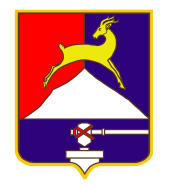 СОБРАНИЕ  ДЕПУТАТОВУСТЬ-КАТАВСКОГО ГОРОДСКОГО ОКРУГАЧЕЛЯБИНСКОЙ ОБЛАСТИ   ул. Ленина, 47 А,                                                                                     Тел/факс: (35167) 2-54-34   г. Усть-Катав Челябинской обл., 456040                        E-mail: deputat-u-katav@yandex.ru	                                                                         администрации  Усть-Катавского                                                     городского округа                                                   С.В. Харитонову       В целях  соблюдения требований  антикоррупционного  законодательства Российской Федерации,  направляю  для  размещения на официальном сайте администрации Усть-Катавского городского округа сведения о доходах, расходах, об имуществе и обязательствах имущественного характера муниципальных служащих Собрания депутатов  Усть-Катавского городского округа за отчётный период 2017г.Электронный вид документа находится на диске «Z» → «Хамматов Д.Р.»  → «Собрание депутатов».Приложение- таблица на 3 л.        Председатель  Собрания депутатов                                        А.И. ДружининИсп. Мамешина С.Ю.	Сведения о доходах, расходах, об имуществе и обязательствах имущественного характера муниципального служащего  Собрания депутатов Усть-Катавского городского округа Челябинской области и членов его  семьи за отчетный период с 1 января 2017г. по 31 декабря 2017г.Сведения о доходах, расходах, об имуществе и обязательствах имущественного характера муниципального служащего Собрания депутатов Усть-Катавского городского округа Челябинской области и членов его семьи за отчетный период с 1 января 2017г. по 31 декабря 2017г.Сведения о доходах, расходах, об имуществе и обязательствах имущественного характера муниципального служащего   Собрания депутатов Усть-Катавского городского округа Челябинской области и членов его семьи за отчетный период с 1 января 2017г. по 31 декабря 2017г.  от         .04.2018 г.   №        -ГС                              Управляющему деламиФ.И.О. лица, чьи сведения размещаютсяДолжностьОбъекты недвижимости, находящиеся в собственностиОбъекты недвижимости, находящиеся в собственностиОбъекты недвижимости, находящиеся в собственностиОбъекты недвижимости, находящиеся в собственностиОбъекты недвижимости, находящиеся в  пользованииОбъекты недвижимости, находящиеся в  пользованииОбъекты недвижимости, находящиеся в  пользованииОбъекты недвижимости, находящиеся в  пользованииОбъекты недвижимости, находящиеся в  пользованииТранспортные средства(вид, марка)Транспортные средства(вид, марка)Декларированныйгодовой доход заотчетный период (руб.)Декларированныйгодовой доход заотчетный период (руб.)Сведения об источниках получения средств, за счет которых совершена сделка (вид приобр. им-ва, источники)Ф.И.О. лица, чьи сведения размещаютсяДолжностьВид объектаВид собственностиПло-    щадь (кв.м.)Страна располо-женияВид объектаПлощадь (кв.м)Площадь (кв.м)Страна располо-женияСтрана располо-женияМамешина С.Ю.ведущий специалист2-х комнатная  квартираиндивидуальная42,1РФне имеетсяне имеетсяне имеетсяне имеетсяНе имеетсяНе имеется303 916,88303 916,88супругне имеетсяне имеетсяне имеетсяне имеется2-х комнатная  квартира42,1РФРФлегковой автомобильФорд Фокус, 2012г.в. легковой автомобильФорд Фокус, 2012г.в. 128 710,23128 710,23супругне имеетсяне имеетсяне имеетсяне имеетсяжилой дом53,1РФРФлегковой автомобильФорд Фокус, 2012г.в. легковой автомобильФорд Фокус, 2012г.в. 128 710,23128 710,23супругне имеетсяне имеетсяне имеетсяне имеетсяземельный участок1432,0РФРФлегковой автомобильФорд Фокус, 2012г.в. легковой автомобильФорд Фокус, 2012г.в. 128 710,23128 710,23сынне имеетсяне имеетсяне имеетсяне имеется2-х комнатная  квартира42,1РФРФне имеетсяне имеетсяне имеетсяне имеетсяФ.И.О. лица, чьи сведения размещаютсяДолжностьОбъекты недвижимости, находящиеся в собственностиОбъекты недвижимости, находящиеся в собственностиОбъекты недвижимости, находящиеся в собственностиОбъекты недвижимости, находящиеся в собственностиОбъекты недвижимости, находящиеся в  пользованииОбъекты недвижимости, находящиеся в  пользованииОбъекты недвижимости, находящиеся в  пользованииОбъекты недвижимости, находящиеся в  пользованииОбъекты недвижимости, находящиеся в  пользованииТранспортные средства(вид, марка)Транспортные средства(вид, марка)Декларированныйгодовой доход заотчетный период (руб.)Декларированныйгодовой доход заотчетный период (руб.)Сведения об источниках получения средств, за счет которых совершена сделка (вид приобр. им-ва, источники)Сведения об источниках получения средств, за счет которых совершена сделка (вид приобр. им-ва, источники)Ф.И.О. лица, чьи сведения размещаютсяДолжностьВид объектаВид собственностиПло-    щадь (кв.м.)Страна располо-женияВид объектаПлощадь (кв.м)Площадь (кв.м)Страна располо-женияСтрана располо-женияДекларированныйгодовой доход заотчетный период (руб.)Декларированныйгодовой доход заотчетный период (руб.)Сведения об источниках получения средств, за счет которых совершена сделка (вид приобр. им-ва, источники)Сведения об источниках получения средств, за счет которых совершена сделка (вид приобр. им-ва, источники)Харитонова Е.А.ведущий специалист2-х комнатная  квартирадолевая, 1/443,7РФ2-х комнатная  квартира49,7РФРФлегковой автомобиль Лада 111830, 2009г.в.легковой автомобиль Лада 111830, 2009г.в.345 037,12345 037,12супруг2-х комнатная  квартирадолевая, 1/249,7РФ2-х комнатная  квартира43,7РФРФлегковой автомобильРено Меган IIEX2CE 110 3C , 2008г.в.легковой автомобильРено Меган IIEX2CE 110 3C , 2008г.в.434 758,25434 758,25дочь2-х комнатная  квартирадолевая, 1/443,7РФ2-х комнатная  квартира49,7РФРФне имеетсяне имеетсяне имеетсяне имеетсядочь2-х комнатная  квартирадолевая, 1/243,7РФ2-х комнатная  квартира49,7РФРФне имеетсяне имеетсяне имеетсяне имеетсяФ.И.О. лица, чьи сведения размещаютсяДолжностьОбъекты недвижимости, находящиеся в собственностиОбъекты недвижимости, находящиеся в собственностиОбъекты недвижимости, находящиеся в собственностиОбъекты недвижимости, находящиеся в собственностиОбъекты недвижимости, находящиеся в собственностиОбъекты недвижимости, находящиеся в  пользованииОбъекты недвижимости, находящиеся в  пользованииОбъекты недвижимости, находящиеся в  пользованииОбъекты недвижимости, находящиеся в  пользованииТранспортные средства(вид, марка)Транспортные средства(вид, марка)Декларированный годовой доход заотчетный период (руб.)Декларированный годовой доход заотчетный период (руб.)Сведения об источниках получения средств, за счет которых совершена сделка (вид приобр. им-ва, источники)Сведения об источниках получения средств, за счет которых совершена сделка (вид приобр. им-ва, источники)Ф.И.О. лица, чьи сведения размещаютсяДолжностьВид объектаВид собственности  Пло-    щадь (кв.м.)Страна располо-женияВид объектаВид объектаПлощадь (кв.м)Страна располо-женияЕрмакова Т.Ф.специалист 1 категории2-х комнатная  квартираиндивидуальная47,6РФне имеетсяне имеетсяне имеетсяне имеетсяне имеетсяне имеетсяне имеется349 893,05349 893,05нетнет